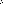 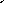 Rock Mountain Fire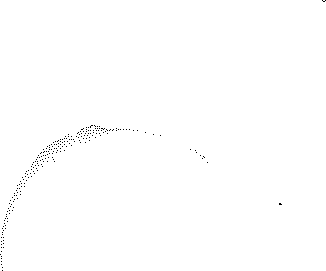 Exercise 5 BriefingTwo miles south of Tate City, GAChattahoochee-Oconee National Forest Cause: Human Caused, Under Investigation Background: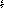 The Rock Mountain Fire was a new start reported on November 11, 2016 near the Burrell and Ferebee Memorial Fires already burning in Northern Georgia. It is a full suppression fire with evacuations in place. Fuels are mixed hardwood with scattered conifers and brush component. Hemlock snags are scattered throughout the fire area. The terrain is very steep and rugged. Leaf off at 50-95% increasing with elevation.The first flight was requested on November 10, 2016 as an initial attack order and it was flown and mapped with the Ferebee Memorial Fire.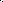 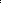 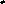 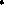 For this assignment: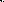 Map the first night's IR, report the findings,Fill out an order for the next night,Interpret the second night's imagery.Desired Output Product:Shapefiles, pdf map, IRIN logScanner order (Incident# GA-CHF-160079, P-Code P8KTE717, Override Code 0803) Shapefiles, pdf map, IRIN log from second night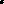 Files Provided:Base DataeTopo_DRG_24K_CONUS.tif NAIP2015 CONUS.tif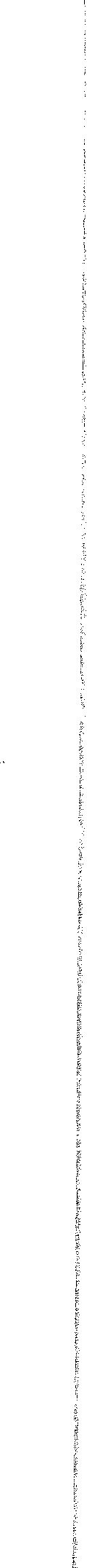 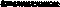 Phoenix Data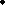 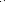 16111O_1942_ferebee_fire_b1_1.exe (b&w ortho pluss color) and b1FIN.exe (raw heat points)161111_2016_tellico_ferebee_fire_b1_3.exe (b&w ortho plus color) and b1FIN.exe (raw heat points)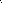 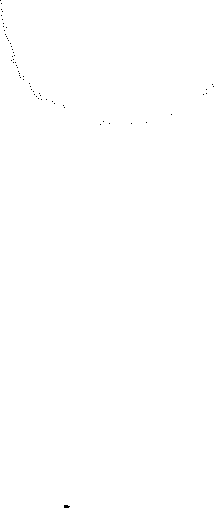 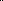 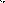 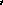 